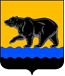 ГЛАВА ГОРОДА НЕФТЕЮГАНСКАПОСТАНОВЛЕНИЕ11.04.2017 											      № 22  г. НефтеюганскО внесении изменения в постановление Главы города  Нефтеюганска                     от 21.03.2017 № 16 «Об общественном совете по вопросам жилищно-коммунального комплекса при Главе города Нефтеюганска»В соответствии с Положением об общественном совете по вопросам жилищно-коммунального комплекса при Главе города Нефтеюганска, утвержденным постановлением главы города Нефтеюганска от 21.03.2017                         № 16, кадровыми изменениями в департаменте жилищно-коммунального хозяйства администрации города Нефтеюганска, постановляю:1.Внести изменение в постановление Главы города Нефтеюганска от 21.03.2017 № 16 «Об общественном совете по вопросам жилищно-коммунального комплекса при Главе города Нефтеюганска»:  в приложении 2 к постановлению слова «Саитов А.Р. – начальник отдела муниципального жилищного контроля департамента жилищно-коммунального хозяйства  администрации города Нефтеюганска, секретарь»  заменить на слова                   «Якубова Э.Д. – начальник отдела муниципального жилищного и дорожного контроля департамента жилищно-коммунального хозяйства администрации города Нефтеюганска, секретарь.».2.Департаменту по делам администрации города (Виер М.Г.) разместить постановление на официальном сайте органов местного самоуправления города Нефтеюганска в сети Интернет.Глава города Нефтеюганска       					           С.Ю.Дегтярев